        “WARRIOR  COURT”  GRILL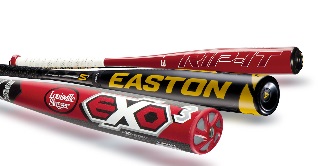 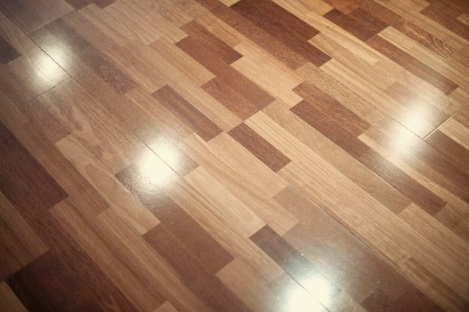             Whole Wheat  or Spinach Wrap ,,  Sour Dough, or Sandwich Bun Philly Beef- Philly style Thin sliced Beef w/ Onions, Peppers and Melty Cheese on French Roll  $5.25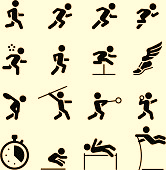 Grilll-icious Chicken- Grilled Chicken  w/Provolone, Lettuce, Tomato, Sauce       $4.25	   Burgers  (ALL BURGERS ARE A ¼  POUND of 100% Beef) Your choice of toppings: Lettuce, Tomato, Pickle, Onion, Jalapenos American, ProvoloneTHE “WARRIOR” BURGER – 1/4 pound burger w/ BBQ Sauce ,Cheese & Bacon 	$3.89“CLASSIC”  BURGER !   1/4  Pound  Burger w/ choice of toppings       	           $3.30“HERBIVORE”   Burger (Veggie Burger) Multi Grain, Veggies and Beans	$3.30  Personal Pizza   Start with our Classic Crust, then add up to three (3) Toppings               $4.95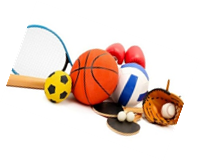                                                              Pepperoni, Sausage, Olives, Mushrooms, Onions, 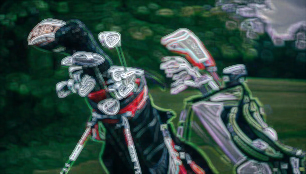 SidesFrench Fries…$1.39   Bagged Chips … $.85 Crispy Chicken Fingers  …$3.95      Mozzarella Stix………$3.75Drinks & Desserts            Brownie , Gramma’s Cookie or Rice Krispy Treat ...$1.35       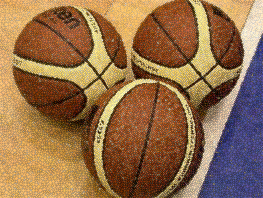 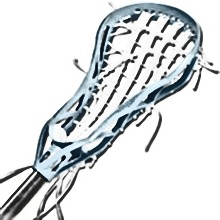 Bottled Beverages …as marked                   20 oz. Sweet Tea or Fountain Drink…$1.89        SALADS  (salad, salad, salad, salad, salad, salad)  House-   Mixed Greens w/ Tomato, Cucumber, Cheddar ,Croutons	              $3.69  Crispy Chicken- Bed of Greens w/ Crispy Fried Chicken, Tomato, Cheddar	    $3.89   Grilll-icious Chicken-  Bed of Greens w/ Grilled Chicken , Cheddar,              $3.89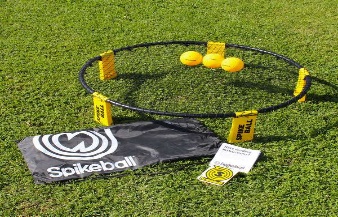             Side Salad- Mixed Greens w/ Tomato, Cucumber, Carrots	               $2.00Dressings: Ranch, Honey Mustard, Italian, Fat-Free Raspberry, Caesar                                          Side salad comes w/ 1 packet dressing. Entrée Salads w/ 2 packets                                         Extra dressing - $.50